September 7, 2021A-00122829R-2021-3028319TRISTATE HOUSEHOLD GOODS TARIFF CONFERENCE INCATTN CHARLIE MORRISP O BOX 6125LANCASTER PA  17607-6125RE:  Rate change for Martin Enterprises, LLC, t/a Martin CFS - Tariff FilingMr. Morris:On September 2, 2021, 428th Revised Page 2, 153rd Revised Page 2-B, 3rd Revised Page 66-L, and 2nd Revised Page 66-M to Tristate Tariff Freight Pa. P.U.C. No. 54 were filed for the Commission’s approval.  The filing was accepted for filing and docketed with the Public Utility Commission.These revised pages to Tristate Tariff Freight Pa. P.U.C. No. 54 have been accepted and approved.  The proposed changes shall be effective October 4, 2021.This case shall now be marked closed.  Very truly yours,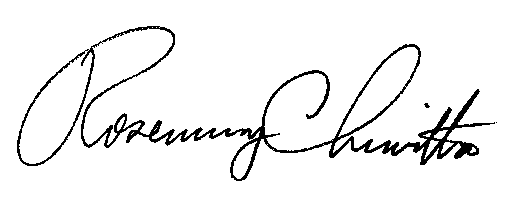 																			Rosemary Chiavetta						Secretary